АВАР ҚАҒАНАТЫНЫҢ ҚҰРЫЛУЫНЫҢ АЛҒЫ ШАРТЫ     Авар қағанатының тарихын бастамас бұрын олардың шығу тегіне көңіл аударған абзал. Тарихи мәліметтерге сүйенсек авар тарихы атауы Батыс жерінде, нақтылап айтатын болсақ Каспий теңізі қақпасынан ары қарай өткеннен басталады.  Ендігі мәселе Каспийге дейін авар одағын құрушылар қалай деп аталынды, олар қайдан келгендер деген сауал туындайды.        Тарихи деректер негізінде аварларды жужандармен байланыстырады. Жужан немесе жуан-жуан тарихы күрделі мәселелердің бірі және арнайы зерттеуді талап етеді.         Дегенмен жужан тарихы авар қағанатының алғышарты болғандықтан   бұл мәселеге де тоқталған жөн. Ү ғасыр тұсындағы Жужан тарихы мен билеушілері туралы сөз қозғасақ. Мәселен, Булучжень, Булужін (туған жылы белгісіз – 414 ж) – Жужандар  хандығының билеушісі (б.з. 414ж.),  Хулюйдің немере інісі. Ол Хулюйге Шули мен Уди-нән деген жужандық ақсүйектерді қарсы айдап салып, солардың көмегімен билікті өз қолына алған. Ал Булучжень тұсында мемлекеттік істерді Шули есімді адама басқарған.   Хандықтың қолбасшысы Чылохыу өзінің қарсыласы Датан есімді ханмен бірігіп қастандық әрекетін ұйымдастырмақшы деген желсөзге еріп, оны тұтқындау жөнінде бұйрық берді. Соның нәтижесінде Чылохыу өзіне-өзі қол салып өлді. Бұдан кейін Булучжень Датанды жазалауға кірісті. Бірақ Датан оған өзінің әскерімен қарсы тұрып, Булучженьді қолға түсіріп өлтірді. Булучженьнің өлімінен соң таққа Датан  келген.        Жужан Қағанаты – Ү ғасырда Солтүстік Моңғолияда құрылған көшпелі мемлекет (402 – 552 жж.). Қытай жылнамаларында қағанаттың негізін салған Могулюй есимди қашқын құл деп көрсетілген, ол төңірегіне өзі сияқты қашқындарды топтастырып, жауынгер жасақ ұйымдастырады. Бұлардың көпшілігі бұрын Ұлы ғұн ордасының құрамында болған тайпалардан шыққаны белгілі (қ. Ғұндар). Жужандар қауымдастығы алғашқыда Орталық Хингай тауларының шығыс баурайында орналасты. Дэулань Шелунь (Челухой) билігі тұсында (402 – 410) қауымдастық едәуір күшейіп, Дэулань Шелунь өзін қаған деп атап, ал қауымдастық Жужан Қағанаты деп аталды. Дэулань Шелунь қаған Солтүстік Қытайдағы Юань Вэй мемлекетімен қақтығыста жеңіліс тапқанымен, жужан тайпаларының күшімен Солтүстік Моңғолиядағы Чао-сяннан (қазіргі Кореяның солтүстік облыстары) Қарашарға дейінгі жерлерді иеленді. Гаогюй тайпаларын бағындырып, Юань Вэй мемлекетінің құрамындағы Гоби шөлінен солтүстікке қарай орасан зор аймақты басып алды. Жетісуда Үйсін ордасы иеліктері жужандардың жиі шапқыншылығына ұшырады. Дэулань Шелунь қағаннан кейін оның мұрагерлері қағанат территориясын одан әрі кеңейтіп, Моңғолияда 150 жыл билік құрды. Жужан Қағанаты Үлкен Хингайдың шығыс, батыс баурайларын, Клен өзеніні жоғарғы ағысы мен Жоңғарияны, Селенганың жоғарғы ағысын, Хэ-си, Гаочан аймақтарын қамтыған үлкен территорияны алып жатты. Қытай деректерінің бірінде “Жужандардың отаны ұлы құм дала Гоби болды” десе, екінші бірінде “олар Гоюиде қыстап, жазды Хингай тауларында өткізетін” делінеді. Қалай болғанда да жужандар көшпелі мал шаруашылығымен айналысқан. Жужан Қағанаты Қытайдың солтүстігіндегі мемлекеттермен бірқатар соғыстар жүргізді. 425 жылдан бастап Юань Вэй мемлекетінің императоры Тоба Дао Жужан Қағанатына қарсы соғыс ашады.  Осы кезеңдерде жужандарға қарсы гаогюй тайпалары көтеріліп, жужандарды әлсіретті. Алайда, Уди қаған тұсында жужандар Қытайдың солтүстігіндегі шекараларына қайтадан шабуыл жасады. ҮІ ғасырдың ортасында билеуші топтардың өзара тартысы салдарынан Жужан Қағанаты құлдырай бастайды. Жужандардың вассалы көк түркілер (ашина тайпасы) күшейіп, аймақтағы саяси күшке айнала бастады. Ашина тайпасының көсемі Бумынға Юань Вэй мемлекеті 545 ж. елші жіберіп, одақтастық шарт жасасады. Осы жыл Түркі қағанатының құрылған жылы болып есептеледі. 546 жылы бұрын Жужан Қағанатына бағынып келген теле тайпасы да Түркі қағанатына қосылады. Күшейіп алған түркілер 552 жылы Жужан Қағанатына жойқын шабуыл жасады. Жужан Қағанатының соңғы қағаны Анахуан (кейбір деректерде Анағұй) түркілерден тас-талқан болып жеңіліп, өзін-өзі өлтіруге мәжбүр болды. Жужандардың аман қалған бөлігі батысқа қарай үдере көшті. Түркі әскерлерінің қолбасшысы Истеми (Істемі) оларды Каспий теңізінен әрі қуып тастайды. Жужандар Еуропа тарихшыларының деректерінде “аварлар” деп аталып, Дунай мен Солтүстік Кавказды қоныстанады. Түркі қағанаты мен Византия империясы арасындағы қарым-қатынастарда аварлар мәселесі үнемі дау туғызып отырған мәселеге айналған болатын.   	Сонымен авар атымен пайда болған «жужандар» Шығыс Еуропаның далалық аймақтарына қоныстанып, шамамен екі жүз елужылдай уақыт бойы Карпат өңірінде (қазіргі Орталық Венгрия, Трансильвания) территориясында қоныстанып, мықты саяси билікті иемденген. Дегенмен де, алып территорияны жаулап алып және Византия империясын біраз әбіржіткен аварлар, өкінішке орай қазіргі таңда жоғалып кеткен халықтардың қатарында.  Яғни,  жужан атауын авар деп өзгертуіне байланысты  олардың тарихына бай байланысты көптеген мәселелер құпия болып қалуда.      1968 ж. Монғолияда түркі тарихына байланысты жазба ескерткіш табылып, түрік тарихын зерттеуге үлкен жол ашып береді. Бұл жазбаның жоғарғы бөлігінде қасқырмен оның астында қолы мен аяқтары кесілген адамның бейнесі бейнеленген.      VI ғасырда қытай тарихшылары жазып қалдырған, түрік аңызы бойынша үлкен саз балшықтың шеткі аймақтарын мекендеушілер, көрші тайпаның басқыншылығына ұшыраған. Осылардың ішінде қолымен аяғы шабылған баланы қасқыр асырап алып, кейін әйелі болып, он ұл туған екен. Осы қасқырдың балалары Турфан қыздарына үйленеді. Оның немерелерінің бірі Ашина, тайпа көсемі болып, оған өз атын берді. Кейінірек Ашина руының көсемдері Алтайға шығып басқа тайпаларды басшылыққа алып, түрік атауын қабылдайды.      Аңыз бойынша түркілердің шығуын Шығыс Тянь-Шанмен байланыстырады. Осы мәселені Қытай деректанушыларының мәліметтерінде орын алған, айталық VI ғасырдың Тянь-Шаннан солтүстікке қоныстанушыларды Турфан маңына ығыстырады. 460 жылы бұл өңірді мекендеуші түркі тайпаларына монғол тілдес жуан-жуандар (аварлар) басқыншылық жасап, бағынышты ғұн тайпаларын Алтайға қоныстандырған. Осы қоныстандырушылар қатарында Ашинаның ұрпақтарыда болды.       Тарихта түрік аңызы (екі үлгісімен танымал) Қытай мәліметі бойынша Ашиналықтар Шығыс Түркістанда өмір сүру барысында, құрамына жаңа этникалық топтарды қабылдаған-жергілікті тұрғындармен араласқа түседі. III ғасырдан бастап 460 ж. дейін, ирандық (соғдылық) және тохарлық (үнді европалық) тұрғындар мен араласты да, Ашина дәстүрінде, тілінде көріністер тапты. Дәл осы  кезден бастап, түрік-соғды байланыстары басталып, бүкіл түркі мәдениетіне және ежелгі мемлекетіне зор ықпал етті.      Алтайдағы Ашиналық-түріктер, аварларға (жужандарға) салық ретінде темірді төлеп, 545 жылы ірі тайпалық бірлестік құрып, солтүстік Қытай мемлекеттерінің біреуімен, дипломатиялық қатынас орнатқан. Ашина-түріктері бірнеше огуз тайпаларын бағындырып, олардың арқасында күшейіп жуан-жуандарға қарсы шығады. Ғұндар Рим империясымен жаугершілік соғыстар, жүргізіп жатқанда, жень-женьдер қытайлықтармен соғысты. Жень-женьдар Маньчжурия шөлінен Түркістан даласына дейінгі жерді жаулап алып, ауқымды мемлекетті құрып үлгерген. Тіпті Қытайдың шекара аймақтарын да жаулап алған. Жоғарыда айтқандай жень-жень жаулап алған тайпалар ішінде түріктер де болған, түркі тайпалары  Алтай  таулы  аймағын   мекендеген.  522  ж.  Жеңілген  жужан ордасының бір бөлігі түркілерге бағынады, бір бөлігі Қытай жеріне қоныстеуіп, онда қытай шекарасын күзетші қызметін атқарған. Ал енді қалған бөлігі түркі, монғол, тіпті манчжурлар мен араласып, батысқа бет алады. Жужан тайпасының дәл осы тармағы, батыста авар атымен белгілі болады. Осыған байланысты болар зерттеу еңбектерінде  авар-вархониттер де Орталық Азиядан келгендер  және олар монғолдар деген пікірлер бар. Осы пікірді жақтаушылардың бірі Х. Хоурс  болды, ол аварларды монғолдар деп тұжырымдаған  болатын.     Жуан-жуандардың соңғы қағаны Анахуань болды. 551 жылы Түркі тайпаларының көсемі Бумын, қаған атағын қабылдайды. 552 жылы Бумын қаған қайтыс болып; оның мұрагерлері Қара-қаған (552-553жж.) және Муған-қағандар (553-572жж.), Жуан-жуандарды күйретуді жалғастырады.       Авар қағаны Анахуань (Анағұй), қалыптаса бастаған Түрік қағанатының күшін бағалай алмады, ал түріктер тарапынан мұның өзі осылай болуға тиіс деп дұрыс ойластырылған әдіс қана болатын. Енді бұрынғы вассалдардың бұрынғы билеушілеріне қарсы соғыс ашуға дәлелі табылады. 552 жылы көктемде түріктер аварлардың ордасына шабуыл жасап, оларды күйрете жеңгені соншалық, Анахуань өзін-өзі өлтіреді. Осы кезден бастап түрік билеп-төстеушілері қағандар атағын алады, сөйтіп аварлардың бұрынғы күш-қуатынан да, олардың барлық иеліктеріне де өзін мұрагер ретінде орнықтырды.      Таққа Қара-Еске, Бумының інісі отырғаннан кейін, оның бастауымен түріктер Орхонның жоғары жағында Букрат (Мула) тауларында  жужандарды екінші рет жеңеді. Қара-Ескенің мұрагері деп шежіреші оның інісі Иркинді (Ицзинь) атайды, ол қағандық тағына Мұқан-қаған (Мугань) деген атпен отырады, оның лақап аты Ианту болады. Мұның бәрі 552-554 жылдардың арасында  болған.  Бұл  уақыттың  ішінде  түріктер  шығыста  қайлар  (татабтар), қидандар және отыз-татарлар тайпаларын, солтүстікте-Енисей қырғыздарын өздеріне қаратып алады.  Бұл жылдары түркілердің батыста жасаған соғыс жорықтары бұлардан да күшті бола түседі. Бұларды Бумынның басқа бір інісі Истеми бастайды, кейін оны батыс түріктерінің түпкі атасы және Батыс түрік қағанатының негізін салушы деп атайды. 552-553 жылы батысқа жасаған жорықтардың  бірінде Иштеми Бумынмен бірге  болып «он ұлы жетекшіні (немесе қауым бастығын) басқарды, он түмен әскері болды; ху елін (соғдылықтарды) жуасытуға аттанды және «Он тайлақ» деп атап  өзін қағанмын (Шисин було қаған) деп жариялайды». Бұл өте назар аударарлық  хабар. Мұны шежіре  дәстүрінің өзі де ескермеген,  бұл дәстүр бойынша  тайпалық - әскери  ұйымның  шығуы Жетісу  түріктерінде  651 жылы  ғана болады, сол жылы Ашбара – Териш – қаған (Шаболо - Дилиши) өзінің мемлекетін күтпеген жерден  он ұлысқа бөледі: әрбір ұлыс оны басқарушы бір адамның  қарамағында  болады. Оны  шэ (шад) деп атаған. Әрбір шадқа  бір жебеден  сыйлық  береді, осыдан  келіп «он жебе»  деген ат шығады. Тайпалық - әскери  сандық  ондық  дәстүр  тілді тайпаларында VІ ғасырдың  орта кезінде-ақ болған және Батыс түрік қағанатының  этникалық-саяси  құрылымында айқын  бейнеленді.            Жуан-жуандардың бір бөлігі түріктерден жеңілгеннен кейін солтүстік Қытайға және Кореяға қашады, ал қалғандары батысқа қоныс аударып авар атымен танымал болады. Батыс Европаға ығысқан аварлар (558-568 жж.) Еділ аймағы, Азов маңы мен солтүстік Кавказдағы көптеген ғұн тайпаларын құрамына енгізіп, Византия шекара аймағына ұмтылады. Дунай жазығында өз мемлекеттерін құрып, бірнеше рет Орталық Европа елдерін тонаушылыққа ұшыратады.        Авар тайпалық бірлестігін құрушылар Шығыс Европа даласында, біздің жыл санауымыздың VІ ғасырларда қалыптасып, авар атты қағандық құрып, үлкен саяси одаққа айналды. Авар қағанатын құрушылар Европа мемлекеттерінің тарихына  өзінше  ықпал етіп, әсер қалдырушылар болды. Ақырында қағандық ыдырап жергілікті халықтармен ассемиляцияға ұшыраудың нәтижесінде, ІХ ғасырда тарих сахнасынан кетеді. Авар тайпаларының ежелгі қоныстанған территориясын және оның күнделікті өмірі жайындағы мәліметті, Византия, латын жазба деректерімен археологиялық ескерткіштер береді.      Авар атауының түп тамыры, жалпы аварлардың  шығу тегі жөнінде  тарихта үш түрлі  пікір қалыптасқан. Соның біріншісі бойынша, аварлар көшпелі жуан-жуан империясының ұрпақтары  дейді, екіншісі бойынша олар, Орта Азиядан шыққандар және вархониттер олардың ата-бабалары, үшінші тұжырым бойынша аварлар Венгрия территориясының кейбір қоныстардың атауларының түбірі «варконь» деген сөз тіркесімен аяқталғандықтан  жергілікті халық болуы мүмкін деген де болжамдар бар. Дегенмен  Менандрдың еңбектеріне сүйене отырып, аварлар жужандардың ұрпағы және Алтайдан яғни, Шығыстан қоныс аудару барысында вархиониттермен Сырдария өңірінде араласып, батысқа келгендер деп, бірінші мен екінші тұжырымдарды қолдап, бір тұтас қорытынды жасаған жөн. Сырдария аймағында жужандардың эфталит тайпаларымен қатынас жасағанын Л. Толстов жақсы айтқан болатын.   Жасаған тұжырымды дәлелдеу мақсатында Менандр Протектордың жазбаларына  тоқталатын болсақ: Менандр Протектордың хабарлауынша, «568 ж. император Юстиннің билігіне төрт жыл болғанда, Византияға ертеде сақтар деп аталған түркі қағандығынан  елшілік  келген, елшілікті Маниах бастап келген» дейді. Ол өз елінен императорға хат әкелген, оны император аудармашы арқылы оқығаннан кейін, елшіге сұрақ қойған дейді. Сол сұрақтардың бірінде император аварлар жайында сұрайды, мәселен сөзбе сөз келтіретін болсақ; бізге айтыңызшы, қанша аварлар түрік билігін  бұзды  және де сіздерде аварлар қалды ма? Деп император аварлар туралы мәлімет жинауға қызығушылық танытқандығын байқауға болады..       VI ғасырдың бірінші жартысында көптеген тайпалардың ішінде авар тайпа ұйымы ерекшелене түседі. Аварлар түркі тілдес тайпа болғандықтан, біз ежелгі түркілердің этникалық тарихына тоқтағанымыз жөн.             Аттила бастаған ғұн империясы құлағаннан кейін, Европа даласында бірнеше көшпелі тайпалар өмір сүреді. Олар: акацир, барсил, сарагур, угор, савир, авар, утургур, оногур, кутургур, болғар т.б. Осы бірнеше көшпелі тайпалардың ортасынан VІ ғасырда аварлар бөлініп шығады.      Аттила ұрпағының, яғни авар ордасының тарихы Ирна мен Денгиз атты деректер бойынша ғұн империясы құлағаннан кейінгі түркі тілдес тайпалардың қайта бірігуі деп жазған.       Авар атауы, жалпы аварлардың  шығу тегі  жөнінде түрлі батыстық мәліметтер бар. Айталық Византия тарихшысы Присктің мәліметі бойынша авар тарихы 461 ж. басталды дейді. Яғни жоғарыда келтірілген дәлелдерді тұжырымдап қорытатын болсақ, авар қағанаты сөзсіз Орта Азия мен Шығыс Европаның этникалық массаларының араласуының нәтижесінде пайда болған. Оны дәлелдейтін, авар одағының күрделі әлеуметтік құрылымы дәлелдейді.      Авар атауының шығуына келетін болсақ, Авар (avaris, avares) қағанаты құрушылар мен олардың құрамына енген тайпалар, одақтың тарихы жайында  ешқандай мемуар, немесе жазба ескерткіштер, құжаттар т.б. сияқты  мәліметтерді қалдырмаған. Сондықтан  тақырыптың мазмұнын ашу барысында  жазба деректер мен археологиялық мәліметтерге жүгінеміз.          Авар термині грекше – авар деп айтылады. Орыс жылнамасында “обро” деп атайды. Араб жазушысы Ибн-Хордадбех (хазарлармен бірге), абарлар немесе аварларды келтірген.       Деректерді талдайтын болсақ, Иордан өз еңбегінде авар атауына байланысты, Днепр өзенін Ғұнновар (Hunnivar) деген термин мен атаған, яғни екі атау біріктірілген  ғұн + авар.  Мүмкін  «вар»  деген  термин  авеста  –  эфталиттік  термин бойынша «вар»– қала қоныс деген мағынаны білдіруі мүмкін. Осыған байланысты; авархуни – «ғұн қонысы», «қоныстанған ғұндар» деген этимология шығады. Авар мен ғұндардың қысқартылған түрі вархонит тайпа атауында сақталған, яғни  сөйлем уар+хуни деп өзгертілген. Бұл атау жазба деректерде VІ ғасырдың екінші жартысында пайда бола бастаған (шамамен 557 ж.). Иорданның шығармаларында Хуннугуры (Hunnuguri) деген атау кездеседі. Жалпы византиялық тарихшылар аварларды екіге бөледі: 1) Европалық авар «псевдоавар»;  2) Орта Азиялық аварлар деп. Менандр Протектор Европалық аварларды – «вархонит» деп атаған. Феофилакт Симокатта VІІ кітабының сегізінші тарауында бұл атаудың аздап өзгерген  түрі «obar nai Xouvvi» европалық авар болып есептелетін «псевдоаварларды» келтірді.      Бізге жеткен жазба және археологиялық деректерді диссертацияда талдай отырып, мынадай тұжырымдарға келдік. VІ ғ. бірінші жартысында  көптеген көшпелі тайпа ұйымдарының ішінде аварлардың одағы әсіресе байқалынады. Біздің ойымызша, Европаға келген аварлар, көп жағдайда жуан-жуан қағанаты ыдырағаннан кейінгі бөлініп кеткен топ болып табылады. Сөйтіп Шығыс Еуропаның жазықты жерлеріне көшіп келген аварлар, бастапқыда бұл аймақтарда ғұндармен тектес савирлар, утигурлар және кутригурлармен қақтығысқа тап болады. Император  Юстиниан  тұсында белгілі болған  Прокопий Кесарийский Византия  империясының  тарихына байланысты, құнды еңбектерін жазған. Варварлар тайпаларына тоқтала кетіп, автор савирлар (Saviri) туралы жазды. Біздің ойымызша, сол кездің жылнамалары савирлар мен хунугурларды бір халық деп есептеген сияқты. Прокопийдің  мәліметінше  савирлар Кавказ  тауларының  маңында мекендеген. Ол былай деп жазған: ... бұл жерде әртүрлі  тайпалар өмір сүреді, соның  ішінде аландар және  авасгилер, олар шаруалар, ежелден ридіктермен достық қатынаста болған, және де зихтар, ал олардан кейін, савир деп аталатын ғұндар тұрған дейді.       Көшпелілер туралы мәліметтерді біз, Агафий Миринейскийден кездестірдік. Автордың  жазбалары  негізінен  VI ғ. орта шенін қамтиды да, Юстиниан тұсындағы Византия тарихын бейнелейді. Савирлар, оның айтуынша империяның жалдамалы әскер қатарын құраған. Сонымен  бірге мына атауларда беріледі: котригурлар, утигурлар, ултидзурлар.      Шығыс Европа даласына алғашқы аварлардың келуіне байланысты бірнеше мәліметтер бар. Бір мәліметтер бойынша Юстиниан патшалық құрып тұрған кезде уар және хунни тайпаларының бір бөлігі қашып келе жатқанын көріп, қорыққандарынан орналастырып, оларды аварлар деп есептейді. Уар хундарға жергілікті тайпалардан елші келіп уар хундарды – авар деп атайды. Сөйтіп бұл тайпалар авар деп аталып көсемдерін құрметтеп қаған деп атаған делінеді.      Мәліметтер бойынша «скиф халықтарының» ішінде басқа тайпаларға қарағанда аварлар: ақылды, іскер, ықпалды деп сипатталады. Феофилакт Симокатта бұл тайпаларды псевдоавар деп атаған. Себебі Шығыс Еуропаның көп тайпаларының арасында беделге ие болып, олардың кейбіреуі бұрынғысынша уар деп аталса, ал басқалары хун деп танымал болған.        Е. Шаван нағыз аварды кермхионнан көруге болады дейді; Керм (Червь) – құрт, Хион – жуан-жуандардың атауы кей деректерде жень-жень, жужан депте кездеседі. Яғни жужан атауының мағынасы құрт, жәндік дегенді білдірген. Жужандар мокула тайпасымен араласқан, қытайлықтар Мокула тайпасына жиіркенішпен қараған, осы  кемсітілген атау, батыста Иран формасында керм+хион деп сақталған. Шаванның пікірінше, «жуан-жуандар» деген қытайлардың кемсітіп қойған бұралқы  сөзі, ол тайпаның шын аты «мұқылы». Сәнби ұлысы Тан-ши-хуайдың әскерін құрғандар «мукиндер», ал оның билігі тұсында ыдырағандардың бірі «мұқылы» болса, яғни осы Мокула, мукри, мұқылы атаулардың ұқсастықтың өзі, бұл үшеуі бір тайпа емес пе екен деген сұрақ туғызады. Приск Панийский мен Феофилакт Симокатта еңбектерінде «нағыз аварларды» келтірген, Европа ғылымында осы аталған деректердегі «нағыз аварлар» жужандар емес пе деген пікір көп таралған. Бір қызығы батыстық деректерде VІғ. Европаға келген аварлар мен «нағыз аварлар» арасында ешқандай байланыс жоқ деп дәлелдеуге тырысқан. Бірақ осындай болжамдарға қарамастан Европалық аварлар мен жужандр арасында байланыс бар сияқты.       Кей деректерде аварларды-хиониттер вархиониттер деп атап, олар ғұн дәуірінде Сейхун өзенінің (Сырдария) төменгі ағысында өмір сүрген көк көзді, сары адамдар болған деген мәліметтер бар. Ф.Симокаттаның айтуынша, аварлар өте ірі денелі болып, мерген жауынгерлер деп баға берген.       581 жылдан бастап Түркі қағаны, Істеми батысқа жорығын бастайды. VІғ. ортасында Арал теңізінің теріскей бетінде түрік қағаны хуни (хиониттер), уар  мен огорлар  тайпаларының қарсылығына  ұшырайды. Тек 558 ж. ғана  бұл  тайпалар талқандалады да, түріктер түркіттердің бағынғысы келмегендерін, алдына салып айдап, Еділден бірақ шығады. Олар уар мен хунни тайпаларының бір бөлігі – не бәрі 20 мыңдай адам еді, кейін олар бір халық – авар болған.     VІ ғ. ортасында аварлар түрік қағанына бағынғаннан кейін, Менандрдың хабарлауынша, олардың бір бөлігі 20 мың адам батысқа Кавказдың шеткі аймақтарына қашып келіп, Византиямен қатынас жасайды дейді. Жылнамашының көне славян тіліндегі аудармасынан мәліметті сөзбе-сөз келтірейік: ... «Авары после  долгого скитанія пришли к Аланамь, и просили ихь вождя Саросія, чтобъ онъ познокомиль ихъ съ Римлянами. Саросіи известиль о томъ Юстина, сына Гермонова, который въ то время начальствоваль надь войскомь, находившимся въ Лазикъ. Юстинъ днесь опросьбе Аваров  царю Юстиніану, который велель полководцу отправить посольство  Аваровь въ Византію. Первым посланикомь этого народа быль избран нъкто по имени Кандихъ». (Яғни, аварлар ұзақ уақыт бойы басқыншылықтан кейін, Алан көсемі Саросияға келіп, оларды римдіктермен  таныстыруын сұрайды. Саросия осы жағдайға байланысты, Лазикада  тұрған әскер басшысы Германның  баласы Юстинге, хабардар етеді. Юстин аварлардың  өтінішін Юстиниан патшаға жеткізтеді, император  қолбасшыға, авар елшісін Византияға жіберуіне рұқсат береді. Бұл халықтың алғашқы елшісі болып Кандих сайланып, келеді).        VІ ғасырдың 50 жылдарында түріктерден жеңілген жужандар батысқа келіп, авар одағын құрады және олар псевдоаварлардан “Кермихион” деген атымен ерекшеленді. С.П. Толстов болса басқаша көз қарасын білдіріп, яғни “керм” терминінен – «қала», «қоныс» білдіреді. Олай болса “авархуни” және “кермихион” шын мәнісінде екеуі бір мағына білдіреді – ғұн қонысы яғни,  отырықшылар дейді.       Григорий Турский «История Франков» атты еңбегінде Франк корольі Хлотарь өлгеннен кейін ғұндар Галлияға басып кіреді дейді. Бұл мәселе жөнінде Р.Латуштың мәлімдеуінше, мұнда ғұн емес аварлар жайында, айтылуда дейді және аварлар Орал-Алтайдан шыққандар, олар төменгі Дунайда орналасып, Дунайдан Тюрингияға дейінгі территорияны басып алады. Қытай деректерінде Хунну деп аталатындарды ресей тарихшыларының хабарлауы бойынша ғұндар дейді. Оған ешқандай дәлелдің қажеті жоқ, аттарының ұқсастығының өзі айтып тұр дейді. Айталық, Патер  Гобиль былай дейді «бұл Хуннулар даусыз, сол Европа тарихшылары келтіретін ғұндар деп атайтындар» деп, бұл мәселе төңірегінде басқа ештеме айтпайды. Осы ғалымның тұжырымдарын және Қытай жылнамаларын т.б. деректерді француз ғалымы ХҮІІІ ғасырда Дегинь (Deguignes) пайдаланды. Ол шығыстан батысқа, Азиядан Европаға халықтардың жылжу тарихын зерттеген. Нәтижесінде төрт томдық “Histoire de Huns, des Turcs, des Mongols et des auters Tartares occidentaux” атты еңбегі  (1756-1758жж.) жарық көреді. Оның ең басты еңбегі батыс деректері мен Қытай деректерін салыстыруда болды. Дегинь  халықтардың Ұлы қоныс аударуы кезіндегі халықтарды, қытай деректерінде кездесетін  халықтардың аттарымен теңестіруі осы күнге дейін дұрыс тұжырым болып есептелінуде. Дегинь Орта Азия халықтарының классификациясын негізгі этнографиялық топқа байланысты емес, саяси жағдайына байланысты бөледі. Сондықтан ол түркілер мен монғолдарды бөліп қарастырмайды. Дегинь, Азияның осы бір бөлігін мекендейтін халықтардың бәрін татарлар (les tartars) деп атап, оларды шығыстық және батыстық деп екіге бөледі. Дегинь бойынша шығыс татарлары дегеніміз, қазір бізше тунгуз және корей тайпалары деп аталатын: То-ба (То-ва, Сянь-би (sien-pi) т.б. Одан кейін батыс татарларына ерекше мән береді. Дегиннің айтуы бойынша, Рим тарихшылары Хуннуларды (батыс татарларды) ғұн атымен білген. Татарияда оларды Хун-ну деп аталынып, үлкен мемлекет құрып, оларды қытайлықтар күйреткен. Содан олар шашырап бір бөлігі батысқа барып, Рим империясымен қарым-қатынасқа түскен. Аттиланың басқыншылық соғыстары соның дәлелі. Хун-нулардың қалғаны Қытайдың шекара аймағында қалып, жу-жень татарларының шапқыншылығына ұшыраған.      V ғасырдың аяғынан VІІІ ғасырдың аяғына дейін Шығыс Европа даласында Авар қағанаты өмір сүреді. Аварлар құрған тайпалық одақта, негізгі рөлді түркі тілдес тайпалар атқарды, сондықтан негізгі тілі де түрік тілі болды. Аварлар алғашқы евразиялық болған, ғұн державасы құлағаннан кейін бірнеше түркі тілдес тайпалар ішінен аварлар бөлініп шығады және де оларға шығыстан жужандар келіп қосылып VІ ғ. 60 жылдарында Авар қағандығын құрады. Бұл тайпалық одақтың қағаны Баян болады. Ұлы Қоныс аудару дәуірінде ғұн державасы Европа тағдырына, Евразия тарихында жаңа кезеңге, яғни орта ғасыр өркениетіне өтуге бірден бір ықпал етсе, ал аварлар осы ғұн дәстүрін; яғни шығыс дәстүрін жалғастырушылар болды. VІғ. ортасында аварлар ауқымды территорияны жүріп өтіп, Карпат жеріне келеді, олар өздерімен қоса басқада этникалық топтарды ала келеді. Айталық Еділ өзені бойынан герандықтарды, оңтүстік орыс даласынан кутригурларды т.б. Осындай жағдайлардан кейін аварлардың өздері, басынан-ақ таза аварлар болмады, олар этникалық жағынан аралас халық болды.       Түркі халықтарының дәстүріндегідей, аварларда ірі қорғандар тұрғызбаған. Археологиялық материалдарды пайдалансақ, қоныс орындарында шұңқыр, молалардан жылқы малының сүйегі, адамдікінен жеке көмілген, яғни аварлар арасында монғолойдтық этникалық топтардың болғандығын дәлелдейді. Ал кейбір зираттардан жылқының кейбір мүшелері (тек аяғы мен бас сүйегі) табылған бұл дегеніміз, ирандықтардың жерлеу дәстүрінің белгісі. Молалардан табылған адам бассүйегін қайта қалпына келтіру барысында, олардың монғолойдтық рассаға жақын екені дәлелденген.  АВАРС~B4.JPG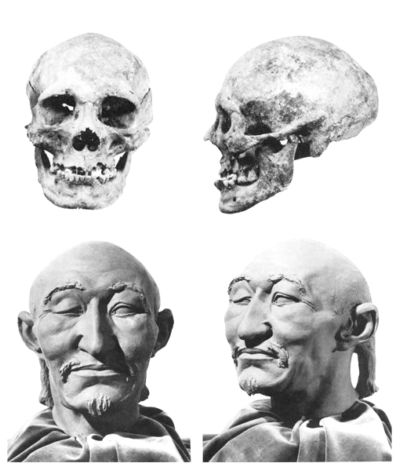      Сол заманның басқа молаларынан бұл түрлері сирек кездеседі, тіпті жоқтың қасы, оның орнына таза европалықтар (солтүстік европалық, Жерорта теңізі және Шығыс Балтық типіндегілер) жерленген. Яғни, аварлардың жергілікті халықтармен ассимиляцияға түскенін дәлелдейді.      Ежелгі Орталық Венгрияның тұрғындарының арасында сарматтарда болды, олар  ертеректе  Рим аймақтарына келіп тұрақталып, аварлар келгенше өмір сүрді – осылардың бәрімен аварлар некелік қатынасқа түскен. Егер  осының бәріне   славян   ықпалын   қосатын   болсақ,  онда   VI – IX  ғғ.  Карпат өңірінде  этникалық жағынан аралас жұртшылық мекендеп, өздерін авар немесе обор деп аталғандармен біріккен.     Енді авар ордасының Шығыс Еуропа даласына келмей тұрып, Орта Азия, Алтай өңірін мекендеген түркі тайпалармен қарым қатынасына және жужан атауына тереңірек тоқталуды жөн көрдік. Алып түркі Ту-кю державасы Еуразия құрлығының көшпелі және кейбір отырықшы аймақ тұрғындарын қамтып, жаугершілік соғыстардың арқасында ұзақ өмір сүрмеген империя өкілдерінің бірі болды. Көшпелі мал шаруашылығының қалыптасуына байланысты, ыдырап, күйреп жатқандардың орнына, келесі империялар пайда болып жатты, бірақ солардың бірде-біреуі Алтай тайпаларының бірі Ту-кюлер сияқты аз уақыт ішінде сондай үлкен, ауқымды империя құра алмады.     Әрине, түркі тілдес халықтар ертеден бастап өмір сүрді. Олар «хунну», «гаогюй», «теле» т.б. аттармен аталды, өкінішке орай бұл атаулар барлық түркі тілде сөйлейтіндерді, бір империя астына біріктіре алмады. Алып түркі қағанатының қалыптасуы, барлық түркі тілдес тайпаларды қамти алмаса да, көпшілік түркі тілдес жұртшылықты «түрік» деп аталатын терминнің астына біріктіріп, этникалық кең мағынаны иемденді. Бастапқыда бұл атау Алтайдағы монғол көшпелілерінің бірі жужандардың қол астына бағынушы, жеке тайпа аты ғана болған. Бұл тайпаның ерекшелігі, темір өндірісін жақсы біліп, онымен жужан ордасын қамтамасыз етіп отырған.      Бұл тайпаның әулеттерінің басшысы Ашина (Қасқыр) руынан болған. Қытайдың Суй-шу жылнамасының мәліметтері бойынша, Ашина руы, Пхин-лянның (Шэньсидің батыс) аймағындағы көшпелі әртүрлі, тайпалардан құралған дейді. 439 жылы Ашина 500 жанұясымен жужандарға қашып барып, Алтай тауының оң жағына мекендеп, оларға темір өндірген. Түркі тілдес ортада қалыптасқан бір топ монғолдар тез үйреніп, мәдениетінің жоғары болуы мен ұйымшылдығының арқасында жергілікті тайпа арасында беделдері артып, билікке иемденеді де, тайпа басшысы болып Ту-кю (түркіт) деп аталынады. Сонымен түрік, жужандарын осылайша атаған.      545 жылы Түркіттер (Батыс Вей) қытайлықтардың көңілін өздеріне аударып, олар Тумын атты (Бумын) көсемімен дипломатиялық қатынас жасайды. Келесі жылы (546 ж.) түркіттер жужандардың сенімді одақтастарының біріне айналып, жужандарға қарсы көтеріліске шыққан телестерді жаулап алады. Басқыншылық соғыстардың арқасында күшейген Тумын (Бумын) Батыс Вей патшалығымен келісім шарт жасасып, некелік қатынаспен нығайтыла түседі. Қытайдың патшайымына арта түсіп, үлкен беделге ие болады. Осыдан кейін енді Тумын (Бумын) жужандарға бағынудың қажеті жоқ деп, оларға қарсы көтеріліске шығады. 552 жылы жужандарға күйрете соққы беріп, Тумын ел-қаған деген титулды қабылдайды. Жужандар жеңілсе де күрестерін тоқтатпады, бірақ қайта-қайта жеңіліске ұшырап отырған, соңында 555 жылы Қытайлықтар мен түркіттер оларды ойратып, жоқ қылады.      Сонымен Ту-кю мемлекеті жан-жағынан кеңейіп, ұлғайа береді. Батыстағы түркіттердің әскери күшін Естеми билік етеді. 555 жылы түркіттер (тюркюты) өз биліктерін Батыстағы теңізге дейін таратады да, сол жерде эфталиттермен қақтығысады.  Эфталиттер  шамамен  558  ж.  Орта  Азияның   билеушілері.        Византияда Юстиниан патша тағына отырған кезде уар және хунни тайпасының кейбір бөлігі қашып Еуропаға келіп қоныстанған. Олар өздерін авар деп атап, көсемдерін құрметтеп қаған деген атақ берген.  Бұл жерде енді мынандай сұрақ туады: Не себепті олар өз аттарын өзгертті деген. Сұраққа жауап былай болады: Барселт, унугур, савир т.б. ғұн тайпалары уар және хундардың қашып келе жатқан бір бөлігін көріп олардың орталарына келгендерді қорыққандарынан а-балар деп ойлап, авар деп атап кеткен. Сондықтан қашқындарға мол сыйлықтар беріп, өздерінің қауіпсіздіктерін қамтамасыз етеміз деп ойлайды. Уар және хуннулықтар тиімді жағдайдың болып  жатқандығын  көргенде,  жергілікті  тайпалар  елші  жіберіп, оларды авар деп қате атағанын пайдаланып, өздерін де аварлармыз деп атай бастайды.     Сонымен Европаға келген аварлардың жужандармен және нағыз аварлармен (а-ба)  байланыстары болмады. Ал аварлар түркі қағанатынан қашқан, огор-угрлар  тайпасының құрамындағы  уар және хуннилер. Түркілер оларды «вархониттер» деп атаған. Н.А. Аристов пен  Г.Е. Грум-Гржимайло, оларды түркеш тайпасының бір бөлігі деп атайды. Ол дұрыс емес: түркештердің арғы атасы «нағыз аварлар» – а-ба болды.  Бір жағынан нағыз аварлардың жужандар болуы да мүмкін емес. Олардың аттары грекше (abapoz) деп жазылып, ол оқылғанда «абар», деп оқылса, қытайшада соңғы – р - әріпі түсіп қалып, тек – аба болады. VІ-VІІ ғғ. «аба» тайпасы шын мәнінде Тянь-Шань тау қыраттарының солжақ жағалауын мекендеген. Олар 552 ж. Бумын қағанның жерлеу рәсіміне жеке мемлекеттің өкілдері ретінде қатысқан. Яғни бұлар жужандар болуы мүмкін емес, себебі олар түркілермен жаугершілік қатынаста болды. 555-556 ж. абалар түркіттерден жеңіліп, Іле өзені бойын мекендеген, Сәнби тайпасының мукри деп аталатынына жартысы қашқан, ал қалғаны Тауғастқа Батыс империясының Вейиге бет алған.       585 ж. Аварлар түркілерге қарсы шығып, Далобян ханының қонысын күйретеді, 603 жылы теле тайпасымен  аварлар қосылып, Дяньғу Бұға-ханына қарсы шығып, көтеріліске қатысқан, одан кейін олардың іздері жоғалып, олардың көшіп-қонған жеріне түргештер пайда болды. Түргеш қағанатының ішкі қатынастарына анализ жасау барысында аварлар түргештердің компоненттері болған. Этникалық жағынан аварлар теле тобына да Шу-тайпасы хундардың тұқымдарына жатпайды. Бірақ, олар эникалық қабат болған дейді. Қытай географтарының бірі (Бичурин. Собрание сведений. ІІІ, карта династий Хань) өкініштісі, олар жайында ештеме жазылмайды, тек әулеттер ауысу барысындағы аттар мен және мекендеген жерлері сияқты мәліметтермен шектеледі. Жоңғарияда олар гаогюлердің қысымымен V ғ. одан бұрынырақ Жетісудың батысын қоныстанған. 461-465 жж. оңтүстік Сібір тайпаларына үрей туғызған, олардың жаулары мұхит маңайында өмір сүрген.  Шамасы эфталиттер болуы мүмкін, себебі V ғ. Бактриядан солтүстікке басқыншылықтарын бастап 470ж. Тянь-Шаньға жетеді, 496 ж. Балхашқа дейін жеткен.   Олар жайында алғаш дерек Аммиан Марцеллинде кездеседі. 356-357 жж. Шапур ІІ (309-379 жж.) Иранның шекарасын әрең ұстап тұрған. Ал, 539 ж. Хиониттердің патшасы Грумбат енді Амидттік Иран шахының одақтасы ретінде, жорыққа шығады, сол кезде Аммиан Марцеллиннің көзінше оның баласы қаза тапқандығы жайында деректе келтіріледі. Қытай деректерінде «Хундар» - Судэ - Соғды  еліндегі хиониттер жайында хабарлап, қытайлықтар оларды билеген дейді. Кейінірек хиониттер деп парсылар  қытайға бағынған түркілерді айтып «кермихион» (черви-хиониттері) деп атаған. Византиялық Феофонның хабарлауынша, 563 ж. Константинопольге аварлар арасында мұхиттың маңайын мекендейтін, кирмахиондардың елшілігі келген дейді. Бұл жерде мәселе аварлар жерінде Арал – Каспий  жазығындағы түркіттер жайында болып отыр дейді М.И. Артамонов. Мұхит деп Каспий теңізінің Арал теңізімен бұғаздар арқылы орналасқандығы айтылса керек.        Аварлар өздерінің айқындалған дәстүрлі тарихы бар, - оның бір бөлігі – хундар немесе хиониттер бірнеше уақыт бойы, соғдыларды билеп, Иранмен тығыз байланыста болған. Ф. Симокатта угорларды былайша суреттейді; олар құдіретті және көп халық, олардың біраз ғана бөлігі уар (вар) және хунндар (хиониттер) түркілерге бағынғылары келмегендіктен, батысқа  Еділ өзенінің ар жағына көшіп кетеді де, өздерінің аварлар – европалық аттарын иемденеді деп жазады.